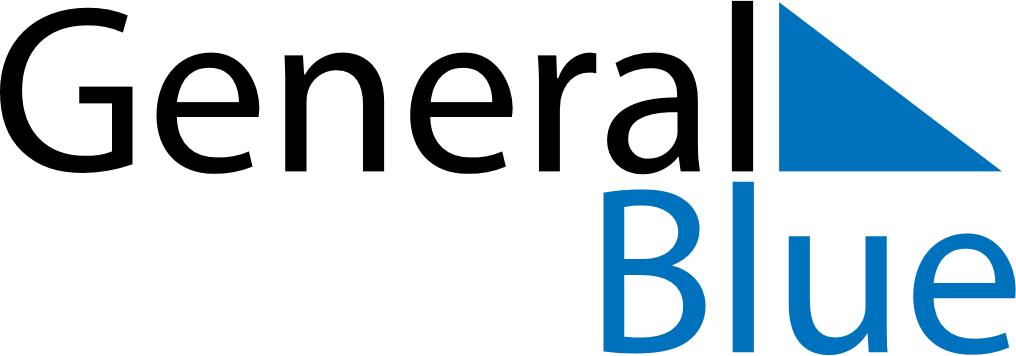 Weekly CalendarFebruary 23, 2020 - February 29, 2020SundayFeb 23MondayFeb 24TuesdayFeb 25WednesdayFeb 26ThursdayFeb 27FridayFeb 28SaturdayFeb 29